РЕШЕНИЕ«19» октября 2022 г.					                                      49/13-5с. СтаросубхангуловоОб объеме сведений о зарегистрированных кандидатах в депутаты, подлежащих доведению до избирателей на выборах депутатов Совета сельского поселения Иргизлинский сельсовет муниципального района Бурзянский район Республики Башкортостан двадцать девятого созыва 15 января 2023 годаВ соответствии с частью 8 статьи 23, частью 9 статьи 40 Кодекса Республики Башкортостан о выборах, территориальная избирательная комиссия муниципального района Бурзянский район Республики Башкортостан, на которую постановлением Центральной избирательной комиссии Республики Башкортостан от 19 апреля 2022 года №213/100–6 возложены полномочия избирательных комиссий сельского поселения Иргизлинский сельсовет муниципального района Бурзянский район Республики Башкортостан решила: 1. Установить следующий объем сведений о зарегистрированных кандидатах в депутаты, подлежащих доведению до избирателей на выборах депутатов Совета сельского поселения Иргизлинский сельсовет муниципального района Бурзянский район Республики Башкортостан 15 января 2023 года: - фамилия, имя, отчество кандидата; - год рождения; - образование; - сведения о месте жительства (наименование субъекта Российской Федерации, района, города, иного населенного пункта); - основное место работы или службы, занимаемая должность (в случае отсутствия основного места работы или службы – род занятий); - если кандидат является депутатом, но работает на непостоянной основе сведения об этом одновременно с указанием наименования соответствующего представительного органа; - если кандидат выдвинут избирательным объединением – слова «выдвинут избирательным объединением» с указанием наименования этого избирательного объединения; - если кандидат сам выдвинул свою кандидатуру – слово «самовыдвижение»; - если зарегистрированный кандидат указал в заявлении о согласии баллотироваться свою принадлежность к политической партии, иному общественному объединению, указываются краткое наименование соответствующей политической партии, иного общественного объединения и статус зарегистрированного кандидата в этой политической партии, ином общественном объединении; - если у зарегистрированного кандидата имелась или имеется судимость, сведения о судимости: часть, номер и название статьи соответствующего закона, вид наказания; - если кандидат является физическим лицом, выполняющим функции иностранного агента, указывается «физическое лицо, выполняющее функции иностранного агента»;- если является кандидатом, аффилированным с выполняющим функции иностранного агента «физическое лицо, выполняющее функции иностранного агента лицом, указывается «кандидат, аффилированный с выполняющим функции иностранного агента лицом»;- информацию о фактах представления кандидатами недостоверных сведений, предусмотренных статьями 40, 46 Кодекса (если такая информация имеется).2. Контроль за исполнением настоящего решения возложить на секретаря территориальной избирательной комиссии муниципального района Бурзянский район Республики Башкортостан Гайсину Л.З.   Председатель			________________ 	С.С. Уразаев 	 Секретарь			            ________________ 	Л.З. Гайсина М.П.ТЕРРИТОРИАЛЬНАЯ ИЗБИРАТЕЛЬНАЯ КОМИССИЯ МУНИЦИПАЛЬНОГО РАЙОНА БУРЗЯНСКИЙ РАЙОН РЕСПУБЛИКИ БАШКОРТОСТАН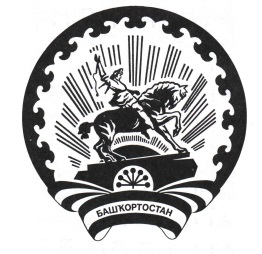 БАШҠОРТОСТАН РЕСПУБЛИКАҺЫ БӨРЙӘН РАЙОНЫ  МУНИЦИПАЛЬ РАЙОН ТЕРРИТОРИАЛЬ ҺАЙЛАУ КОМИССИЯҺЫ